ПРОЕКТКонтракт № _____________на выполнение работ по замене стеклопакетов в корпусе общего назначения ИПУ РАН	Федеральное государственное бюджетное учреждение науки Институт проблем управления им. В.А. Трапезникова Российской академии наук (ИПУ РАН), именуемое 
в дальнейшем «Заказчик», в лице ________________________, действующего на основании ____________, с одной стороны, и ___________________________, именуемое в дальнейшем «Подрядчик», в лице ________________________, действующего на основании  _____________, с другой стороны, именуемые в дальнейшем «Стороны», руководствуясь нормами Федерального закона от 05.04.2013 № 44-ФЗ «О контрактной системе в сфере закупок товаров, работ, услуг для обеспечения государственных и муниципальных нужд» (далее – Федеральный закон № 44-ФЗ, Закон о контрактной системе), на основании результатов определения Подрядчика путем проведения электронного аукциона, отраженных в Протоколе подведения итогов электронного аукциона от «__» __________ 2021 г. №______________ заседания Единой комиссии по осуществлению закупок на поставку товаров (оказание услуг, выполнения работ) для нужд ИПУ РАН заключили настоящий контракт (далее - Контракт) о нижеследующем:1. ПРЕДМЕТ КОНТРАКТА1.1. Подрядчик принимает на себя обязательства выполнить работы по замене стеклопакетов в корпусе общего назначения ИПУ РАН (далее – Работы) в соответствии 
с Контрактом и  Техническим заданием на выполнение работ по замене стеклопакетов в корпусе общего назначения ИПУ РАН (далее – Техническое задание) (Приложение 
№ 1 к Контракту), являющимся неотъемлемой частью Контракта, и передать результаты надлежаще выполненных Работ в полном объеме Заказчику, а Заказчик обязуется принять результаты надлежаще выполненных Работ и оплатить их в порядке и на условиях, предусмотренных Контрактом.1.2. Виды Работ, объемы и цена определяются Локальным сметным расчетом (Приложение № 2 к Техническому заданию), являющимся неотъемлемой частью Контракта.1.3. Работы выполняются Подрядчиком собственными силами, с применением собственных расходных материалов, на условиях, в порядке и сроки, определяемые Контрактом и Техническим заданием.1.4. Работы, предусмотренные Контрактом, должны быть выполнены 
в полном объеме, качественно, в срок и в порядке, установленном Контрактом, при соблюдении действующих норм и правил, расходными материалами Подрядчика, имеющими сертификат качества (в случае наличия установленных обязательных требований, принятых в соответствии с законодательством Российской Федерации).1.5. Место выполнения Работ: 117997, город Москва, улица Профсоюзная, дом 65, строение 2, ИПУ РАН (далее - Объект).1.6. Идентификационный код закупки: 2117728013512772801001 0027 001 4334 244. 2. ЦЕНА КОНТРАКТА И ПОРЯДОК РАСЧЕТОВ2.1. Вариант 1. Цена Контракта составляет _____ (________) рублей _________(_______) копеек, в том числе НДС 20 % _ _____ рублей ____ копеек, (далее – Цена Контракта).Вариант 2. Цена Контракта составляет ______(_____) рублей____ копеек. НДС 
не облагается (Вариант 2 применяется в случае заключения Заказчиком Контракта, если НДС равен нулю или победителем используется льготный режим налогообложения, 
с указанием основания) (далее – Цена Контракта).Вариант 3. Цена Контракта, уменьшенная на сумму налогового платежа в размере _______%, составляет _______(_____) рублей __ копеек.(Вариант 3 применяется в случае заключения Заказчиком Контракта с физическим лицом).Цена контракта является твердой, определена на весь срок исполнения Контракта 
и не может изменяться в ходе его исполнения, за исключением случаев, предусмотренных 
ч. 1 ст. 95 Федерального закона № 44-ФЗ и Контрактом.2.2. Цена Контракта включает в себя стоимость выполненных Работ, расходных материалов, вывоз мусора, расходы на страхование (при наличии), уплату таможенных пошлин, налогов, сборов, отчислений, гарантийных обязательств и других обязательных платежей, установленных законодательством Российской Федерации, а также все затраты, издержки и расходы Подрядчика, в том числе сопутствующие, необходимые для исполнения Контракта. Сумма, подлежащая уплате Заказчиком юридическому лицу или физическому лицу, 
в том числе зарегистрированному в качестве индивидуального предпринимателя, уменьшается на размер налогов, сборов и иных обязательных платежей в бюджеты бюджетной системы Российской Федерации, связанных с оплатой Контракта, если 
в соответствии с законодательством Российской Федерации о налогах и сборах такие налоги, сборы и иные обязательные платежи подлежат уплате в бюджеты бюджетной системы Российской Федерации Заказчиком.2.3. Цена Контракта может быть изменена по соглашению Сторон в случаях и при условиях, предусмотренных статьей 95 Федерального закона № 44-ФЗ и Контрактом.   2.4. Оплата производится в безналичном порядке путем перечисления Заказчиком денежных средств на указанный в Контракте расчетный счет Подрядчика.2.4. Оплата производится в рублях Российской Федерации.2.5. Оплата указанных в п. 1.1 Контракта Работ осуществляется Заказчиком по факту выполнения Работ в течение 30 (тридцати) календарных дней с момента подписания сторонами Акта сдачи-приемки выполненных работ и Актов по унифицированной форме КС-2, КС-3 при условии наличия подписанных отчетных документов, установленных в п. 12 Технического задания (далее – отчетные документы), включая финансовые документы (счет, счет-фактура/УПД (при наличии)), оформленных согласно действующему законодательству Российской Федерации.Расчеты осуществляются при отсутствии замечаний по качеству, объему, в том числе замечаний к содержанию и оформлению любых финансово-отчетных и сопроводительных документов. При отсутствии указанных документов (полностью или в части) оплата выполненных Работ производится только после предоставления недостающих документов. При этом общий срок оплаты отодвигается соразмерно сроку предоставления документов, 
но не может быть более 30 (тридцати) календарных дней с даты подписания Заказчиком Акта сдачи-приемки выполненных работ и Актов по унифицированной форме КС-2, 
КС-3.Авансовый платеж не предусмотрен.За правильность предоставления банковских реквизитов ответственность несет Подрядчик.2.6. Оплата по Контракту осуществляется в рублях Российской Федерации за счет средств федерального бюджета в пределах доведенных лимитов бюджетных обязательств.2.7. Если дата выплаты любых сумм по Контракту придется на день, являющийся нерабочим днем, то выплата этих сумм будет осуществлена не позднее следующего рабочего дня, следующего за нерабочим днем.2.8. Обязательства Заказчика по оплате цены Контракта считаются исполненными 
с момента списания денежных средств в размере, установленном Контрактом, с расчетного счета Заказчика. За дальнейшее прохождение денежных средств Заказчик ответственности не несет.2.9. В случае изменения своего расчетного счета Подрядчик обязан в течение 1 (одного) рабочего дня в письменной форме сообщить об этом Заказчику с указанием новых реквизитов расчетного счета. В противном случае все риски, связанные с перечислением Заказчиком денежных средств на указанный в Контракте счет Подрядчика, несет Подрядчик.2.10. Для осуществления электронного документооборота в ЕИС при формировании и подписании документа о приемке товаров (работ, услуг) в процессе исполнения Контракта
сторонами предусмотрено:- возможность оформления и обмена документами о приемке товаров (работ, услуг) в форме электронных документов, подписанных электронной подписью в ЕИС;- представление в качестве первичных учетных документов, подтверждающих (сопровождающих) поставку товаров (оказанных услуг, передачу результатов выполненных работ) универсального передаточного документа (счета-фактуры), в том числе корректировочных документов к ним.2.11. Заказчик оставляет за собой право уменьшить оплату по Контракту на сумму выставленных встречных обязательств (пени, штрафы), в случае, если предоставленное Подрядчиком обеспечение Контракта не покрывает всей суммы неустойки, выставленной Подрядчику.В случае, если Акт сдачи-приемки выполненных работ и другие отчетные документы по Контракту содержат сведения о размере неустойки, подлежащей уплате Подрядчиком, то оплата, причитающаяся Подрядчику по Контракту, осуществляется Заказчиком путем выплаты Подрядчику суммы, уменьшенной на размер неустойки, стоимость Работ не изменяется.При этом сумма неустойки перечисляется Заказчиком в установленном порядке в доход соответствующего бюджета бюджетной системы Российской Федерации на основании платежного документа, оформленного Заказчиком, с указанием Подрядчика, за которого осуществляется перечисление неустойки. 2.12. В случаях, предусмотренных п. 6 ст. 161 Бюджетного кодекса Российской Федерации, при уменьшении ранее доведенных до Заказчика как получателя бюджетных средств лимитов бюджетных обязательств, Заказчик в ходе исполнения Контракта обеспечивает согласование новых условий Контракта, в том числе цены и (или) сроков исполнения Контракта и (или) объема Работ, предусмотренных Контрактом, с учетом требований ч. 2 – 4 ст. 95 Федерального закона № 44-ФЗ.3. СРОКИ ВЫПОЛНЕНИЯ РАБОТ И ПОРЯДОК ПРИЕМКИ ВЫПОЛНЕННЫХ РАБОТ3.1. Срок выполнения Работ по Контракту: в течение 45 (сорока пяти) календарных дней с даты заключения Контракта.3.2. Документом, подтверждающим факт выполнения Подрядчиком Работ, указанных 
в п. 1.1 Контракта, является Акт сдачи-приемки выполненных работ (далее - Акт) и Акты по унифицированной форме КС2, КС-3, подписываемые обеими Сторонами.Акты и все отчетные документы оформляются Подрядчиком и направляются Заказчику 
в срок не позднее 5 (пяти) календарных дней с даты завершения выполнения Работ.Заказчик подписывает Акт сдачи-приемки выполненных работ и Акты по унифицированной форме КС-2, КС-3 в течение 10 (десяти) рабочих дней с момента их получения от Подрядчика при условии наличия подписанных обеими Сторонами отчетных документов, предоставленных Подрядчиком, в случае если Работы выполнены Подрядчиком надлежащим образом и в полном объеме, либо в те же сроки Заказчик направляет Подрядчику мотивированный отказ от подписания Актов в письменной форме. В случае отказа Заказчика от принятия результатов выполненных Работ в связи с необходимостью устранения недостатков и/или доработки результатов Работ или отчетных документов Подрядчик обязуется в срок, установленный в Актах, устранить указанные недостатки/произвести доработки за свой счет.3.3. Для проверки предоставленных Подрядчиком результатов Работ, предусмотренных Контрактом, в части их соответствия условиям Контракта Заказчик обязан провести экспертизу. Экспертиза результатов выполненных Работ, предусмотренных Контрактом, может проводиться Заказчиком своими силами или к ее проведению могут привлекаться эксперты, экспертные организации. 3.4. В случае получения от Заказчика, надлежащим образом официально направленного (почтой или нарочно) запроса о предоставлении разъяснений касательно результатов выполненных Работ, или мотивированного отказа от принятия результатов выполненных Работ и (или) Акта с перечнем выявленных недостатков, необходимых доработок и сроком их устранения Подрядчик обязан предоставить Заказчику запрашиваемые разъяснения в отношении выполненных Работ в срок, установленный в указанном Акте, содержащем перечень выявленных недостатков и необходимых доработок, устранить полученные от Заказчика замечания/недостатки/, произвести доработки и передать Заказчику приведенный в соответствие с предъявленными требованиями/замечаниями комплект отчетной документации, отчет об устранении недостатков, выполнении необходимых доработок, а также повторно подписанный Подрядчиком Акт сдачи-приемки выполненных работ, Акты по унифицированной форме КС-2, КС-3 и другие отчетные документы, предусмотренные Контрактом, в 2 (двух) экземплярах для принятия Заказчиком результатов выполненных Работ. 3.5. В случае если по результатам рассмотрения отчета, содержащего выявленные недостатки и необходимые доработки, Подрядчиком устранены недостатки в надлежащем порядке и в установленные сроки, а также в случае отсутствия у Заказчика запросов касательно представления разъяснений в отношении выполненных Работ, Заказчик принимает результаты выполненных Работ и подписывает 2 (два) экземпляра Актов, по одному экземпляру из которых направляет Подрядчику в порядке, предусмотренном в п. 3.2. Контракта. Работы считаются принятыми Заказчиком со дня подписания Сторонами Акта сдачи-приемки выполненных работ и предоставление Подрядчиком всех отчетных документов, предусмотренных Контрактом.3.6. Подписанные Заказчиком и Подрядчиком Акты, предоставленные Подрядчиком Заказчику все отчетные документы, предусмотренные Контрактом и предъявленный Подрядчиком Заказчику счет (при повторной приемки Работ – новый счет) на оплату являются основанием для оплаты Подрядчику выполненных Работ.4. ПРАВА И ОБЯЗАННОСТИ СТОРОН4.1. Подрядчик имеет право:4.1.1. Требовать надлежащего исполнения Заказчиком условий Контракта.4.1.2. При выполнении Работ дополнительно запрашивать у Заказчика необходимую информацию и документацию.4.2. Подрядчик обязуется:4.2.1. В течение 1 (одного) рабочего дня с даты заключения Контракта письменно предоставить Заказчику информацию о представителе Подрядчика, ответственного за проведение Работ, совместно с подтверждающими его права документами (Приказ, доверенность). Указанное должностное лицо должно иметь квалификацию, соответствующую требованиям действующего законодательства Российской Федерации.4.2.2. Обеспечивать безопасность Работ для третьих лиц и окружающей среды, выполнять Работы с соблюдением требований безопасности труда, норм пожарной безопасности. Нести ответственность за любые нарушения правил и требований по охране труда, а также за последствия этих нарушений.4.2.3. Вести постоянный контроль за качеством применяемых материалов, изделий, конструкций.4.2.4. Соблюдать условия Контракта.4.2.5. Выполнить Работы в соответствии с требованиями, определенными в Техническом задании (Приложение № 1 к Контракту), и в сроки, предусмотренные Контрактом.4.2.6. Предоставить Заказчику результаты выполненных Работ свободным от прав третьих лиц.4.2.7. В возможный минимальный срок и за собственный счет устранять недостатки результатов выполненных Работ с учетом условий Контракта.4.2.8. Письменно в трехдневный срок уведомлять Заказчика об обстоятельствах, замедляющих ход Работ, либо делающих их выполнение невозможным, о неблагоприятных для Заказчика последствиях выполнения его указаний, о способе исполнения Работ или иных не зависящих от Подрядчика обстоятельств, которые могут ухудшить результаты выполняемых Работ.4.2.9. Приостановить выполнение Работ в случае обнаружения независящих 
от Подрядчика обстоятельств, которые могут оказать негативное влияние на результаты выполняемых Работ или создать невозможность их завершения в установленный Контрактом срок, и письменно сообщить об этом Заказчику в течение 3 (трех) дней после приостановления выполнения Работ.4.2.10. Обеспечивать устранение выявленных недостатков за свой счёт и не приступать к продолжению Работ до составления актов об устранении выявленных недостатков. 4.2.11. Предоставлять Заказчику информацию, связанную с выполнением оговоренных в Контракте Работ.4.2.12. Обеспечить устранение недостатков и дефектов, выявленных Заказчиком при сдаче-приемке Работ и в течение всего гарантийного срока на результаты выполненных Работ, за свой счет.4.2.13. В случае если законодательством Российской Федерации предусмотрено лицензирование вида деятельности, являющегося предметом Контракта, а также в случае если законодательством Российской Федерации к лицам, осуществляющим выполнение Работ, являющихся предметом Контракта, установлено требование об их обязательном членстве в саморегулируемых организациях, Подрядчик обязан обеспечить наличие документов, подтверждающих его соответствие требованиям, установленным законодательством Российской Федерации, в течение всего срока исполнения Контракта. Копии таких документов должны быть переданы Подрядчиком Заказчику по его требованию в течение 2 (двух) рабочих дней с даты получения данного требования Подрядчиком.4.2.14. Исполнять иные обязательства, предусмотренные действующим законодательством Российской Федерации и Контрактом.4.2.15. В течение 5 (пяти) рабочих дней после заключения Контракта предоставить Заказчику скорректированную Локальную смету на выполнение работ по замене стеклопакетов в корпусе общего назначения ИПУ РАН с учетом аукционного снижения по всем разделам и видам Работ.4.3. Заказчик имеет право:4.3.1. Запрашивать у Подрядчика информацию о ходе и состоянии исполнения обязательств по Контракту.4.3.2. Вносить предложения, направленные на улучшение результатов выполняемых Работ Подрядчиком.4.3.3. Ссылаться на недостатки Работ, в том числе в части объема и стоимости этих Работ, по результатам проведенных уполномоченными контрольными органами проверок.4.3.4. Для проверки соответствия качества выполняемых Работ привлекать независимых экспертов, выбор которых осуществляется в порядке, предусмотренном действующим законодательством Российской Федерации.4.3.5. Требовать возмещения ущерба, убытков, понесенного по вине Подрядчика при выполнении им возложенных на него Контрактом обязательств.4.3.6. Требовать надлежащего выполнения Подрядчиком условий Контракта.4.3.7. Требовать от Подрядчика представления надлежащим образом оформленной всей отчетной документации, предусмотренной Контрактом.4.3.8. При обнаружении уполномоченными контрольными органами несоответствия объема и стоимости выполненных Подрядчиком Работ требованиям Технического задания и Акта сдачи-приемки выполненных работ и Актов по унифицированной форме КС-2, КС-3 вызвать уполномоченных представителей Подрядчика для представления разъяснений в отношении выполненных Работ.4.4. Заказчик обязуется:4.4.1. Соблюдать условия Контракта.4.4.2. Принять и оплатить результаты надлежаще выполненных Работ в соответствии с условиями Контракта.4.4.3. По запросу Подрядчика предоставлять дополнительную информацию, необходимую для исполнения Контракта.4.4.4. Назначить на объекте (месте выполнения Работ) своего представителя, который от имени Заказчика осуществляет технический надзор и контроль за выполнением Работ.Уполномоченный представитель имеет право беспрепятственного доступа ко всем видам Работ в течение всего периода их выполнения.4.4.5. При обнаружении в ходе выполнения Работ отступлений от условий Контракта, которые могут ухудшить качество выполненных Работ, или иных недостатков, заявить об этом Подрядчику в письменной форме после обнаружения таких фактов, назначив срок их устранения.4.4.6. Рассмотреть вопрос о целесообразности и порядке продолжения выполнения Работ, при получении от Подрядчика уведомления о приостановлении выполнения Работ в случае обнаружения независящих от Подрядчика обстоятельств, которые могут оказать негативное влияние на результаты выполняемых Работ или создать невозможность 
их завершения в установленный Контрактом срок.4.4.7. Осуществить приемку результатов выполненных Работ по Контракту 
в соответствии с Техническим заданием и Контрактом.4.4.8. Провести экспертизу для проверки предоставленных Подрядчиком результатов выполненных работ, предусмотренных Контрактом, в части их соответствия условиям Контракта. 5. ОТВЕТСТВЕНОСТЬ СТОРОН 5.1. За неисполнение или ненадлежащее исполнение Контракта Стороны несут ответственность в соответствии с законодательством Российской Федерации и условиями Контракта.5.2. В случае полного (частичного) неисполнения условий Контракта одной из Сторон эта Сторона обязана возместить другой Стороне причиненные убытки в части, непокрытой неустойкой.5.3. В случае просрочки исполнения Подрядчиком обязательств (в том числе гарантийного обязательства), предусмотренных Контрактом, Подрядчик уплачивает Заказчику пени. Пеня начисляется за каждый день просрочки исполнения Подрядчиком обязательства, предусмотренного Контрактом, начиная со дня, следующего после дня истечения установленного Контрактом срока исполнения обязательства. Размер пени составляет одна трехсотая действующей на дату уплаты пени ключевой ставки Центрального банка Российской Федерации от цены Контракта, уменьшенной на сумму, пропорциональную объему обязательств, предусмотренных Контрактом и фактически исполненных Подрядчиком.5.4. За каждый факт неисполнения или ненадлежащего исполнения Подрядчиком обязательств, предусмотренных Контрактом, за исключением просрочки исполнения Подрядчиком обязательств (в том числе гарантийного обязательства), предусмотренных Контрактом, Подрядчик уплачивает Заказчику штраф. Размер штрафа определяется 
в соответствии с Правилами определения размера штрафа, начисляемого в случае ненадлежащего исполнения Заказчиком, неисполнения или ненадлежащего исполнения Подрядчиком обязательств, предусмотренных контрактом (за исключением просрочки исполнения обязательств Заказчиком, Подрядчиком), утвержденными постановлением Правительства Российской Федерации от 30 августа 2017 г. № 1042 (Собрание законодательства Российской Федерации, 2017, № 36, ст. 5458; 2019, № 32, ст. 4721) (далее - Правила), и составляет 10 (десять) % цены Контракта / начальной (максимальной) цены контракта.В случае, если Контракт заключается с победителем закупки (или с иным участником закупки в случаях, установленных Федеральным законом от 5 апреля 2013 г. № 44-ФЗ                     «О контрактной системе в сфере закупок товаров, работ, услуг для обеспечения государственных и муниципальных нужд»), предложившим наиболее высокую цену за право заключения государственного (муниципального) контракта (контракта) размер штрафа устанавливается в соответствии с пунктом 5 Правил:а) в случае если цена Контракта не превышает начальную (максимальную) цену государственного (муниципального) контракта (контракта):10 процентов начальной (максимальной) цены государственного (муниципального) контракта (контракта), если цена Контракта не превышает 3 млн. рублей;5 процентов начальной (максимальной) цены государственного (муниципального) контракта (контракта), если цена Контракта составляет от 3 млн. рублей до 50 млн. рублей (включительно);1 процент начальной (максимальной) цены государственного (муниципального) контракта, если цена Контракта составляет от 50 млн. рублей до 100 млн. рублей (включительно).б) в случае если цена Контракта превышает начальную (максимальную) цену государственного (муниципального) контракта (контракта):10 процентов цены Контракта, если цена Контракта не превышает 3 млн. рублей;5 процентов цены Контракта, если цена Контракта составляет от 3 млн. рублей 
до 50 млн. рублей (включительно);1 процент цены Контракта, если цена Контракта составляет от 50 млн. рублей 
до 100 млн. рублей (включительно).5.5. За каждый факт неисполнения или ненадлежащего исполнения Подрядчиком обязательства, предусмотренного Контрактом, которое не имеет стоимостного выражения, Подрядчик уплачивает Заказчику штраф. Размер штрафа определяется в соответствии 
с Правилами и составляет: - 1000 рублей, если цена Контракта не превышает 3 млн рублей; - 5000 рублей, если цена Контракта составляет от 3 млн рублей до 50 млн рублей (включительно);- 10000 рублей, если цена Контракта составляет от 50 млн. рублей до 100 млн. рублей (включительно);- 100000 рублей, если цена Контракта превышает 100 млн. рублей.5.6. В случае просрочки исполнения Заказчиком обязательств, предусмотренных Контрактом, Подрядчик вправе потребовать уплату пени в размере одной трехсотой действующей на дату уплаты пеней ключевой ставки Центрального банка Российской Федерации от не уплаченной в срок суммы. Пеня начисляется за каждый день просрочки исполнения обязательства, предусмотренного Контрактом, начиная со дня, следующего после дня истечения установленного Контрактом срока исполнения обязательства.5.7. За каждый факт неисполнения Заказчиком обязательств, предусмотренных Контрактом, за исключением просрочки исполнения обязательств, предусмотренных Контрактом, Подрядчик вправе потребовать уплату штрафа. Размер штрафа определяется 
в соответствии с Правилами и составляет:- 1000 рублей, если цена Контракта не превышает 3 млн рублей (включительно);- 5000 рублей, если цена Контракта составляет от 3 млн рублей до 50 млн рублей (включительно);- 10000 рублей, если цена Контракта составляет от 50 млн. рублей до 100 млн. рублей (включительно);- 100000 рублей, если цена Контракта превышает 100 млн. рублей.5.8. За каждый день просрочки исполнения Подрядчиком обязательства 
по предоставлению нового обеспечение исполнения Контракта, предусмотренного пунктом 8.4 Контракта, начисляется пеня в размере, определенном в порядке, установленном 
в соответствии с пунктом 5.3 Контракта.5.9. Применение неустойки (штрафа, пени) не освобождает Стороны от исполнения обязательств по Контракту.5.10. Общая сумма начисленных штрафов за неисполнение или ненадлежащее исполнение Подрядчиком обязательств, предусмотренных Контрактом, не может превышать цену Контракта.5.11. Общая сумма начисленных штрафов за ненадлежащее исполнение Заказчиком обязательств, предусмотренных Контрактом, не может превышать цену Контракта.5.12. В случае расторжения Контракта в связи с односторонним отказом Стороны 
от исполнения Контракта другая Сторона вправе потребовать возмещения только фактически понесенного ущерба, непосредственно обусловленного обстоятельствами, являющимися основанием для принятия решения об одностороннем отказе от исполнения Контракта.6. ОБСТОЯТЕЛЬСТВА НЕПРЕОДОЛИМОЙ СИЛЫ6.1. Стороны освобождаются от ответственности за частичное или полное неисполнение обязательств по Контракту, если таковые явились следствием действия обстоятельств непреодолимой силы, не поддающихся разумному контролю Сторон, возникших после заключения Контракта, а также объективно препятствующих полному или частичному выполнению Сторонами своих обязательств по Контракту, включая,
но, не ограничиваясь перечисленным: войны, военные действия любого характера, блокады, забастовки, землетрясения, наводнения, пожары и другие стихийные бедствия, а также запрет компетентных государственных органов на действия Сторон. Срок исполнения Сторонами обязательств по Контракту соразмерно отодвигается на время действия таких обстоятельств.6.2. Сторона, для которой создалась невозможность исполнения обязательств 
по Контракту в силу вышеуказанных причин, должна без промедления письменно известить об этом другую сторону в течение 10 (десяти) календарных дней с момента наступления таких обстоятельств. Доказательством указанных в извещении фактов должны служить документы, выдаваемые компетентными государственными органами. Допускается извещение с использованием факсимильной или электронных средств связи с обратным уведомлением о получении сообщения.6.3. Неизвещение или несвоевременное извещение другой Стороны согласно пункту 6.2. Контракта влечет за собой утрату права ссылаться на эти обстоятельства.6.4. Если подобное состояние невыполнения обязательств продлится более трех месяцев, то каждая Сторона имеет право расторгнуть Контракт в одностороннем порядке, известив письменно об этом другую Сторону за 2 (две) недели до предполагаемого расторжения. В этом случае действие Контракта прекращается с момента получения этого извещения другой Стороной при условии оплаты причитающихся сумм за фактически выполненные Работы.7. АНТИКОРРУПЦИОННАЯ ОГОВОРКА7.1.	При исполнении своих обязательств по Контракту, Стороны, 
их аффилированные лица, работники или посредники не выплачивают, не предлагают выплатить и не разрешают выплату каких-либо денежных средств или ценностей, прямо или косвенно, любым лицам, для оказания влияния на действия или решения этих лиц с целью получить какие-либо неправомерные преимущества или иные неправомерные цели.При исполнении своих обязательств по Контракту, Стороны, их аффилированные лица, работники или посредники не осуществляют действия, квалифицируемые применимым для целей Контракта законодательством Российской Федерации, как дача/получение взятки, коммерческий подкуп, а также действия, нарушающие требования применимого законодательства РФ и международных актов о противодействии легализации (отмыванию) доходов, полученных преступным путем.7.2.	В случае возникновения у Стороны подозрений, что произошло или может произойти нарушение каких-либо положений Контракта, соответствующая Сторона обязуется уведомить другую Сторону в письменной форме. В письменном уведомлении Сторона обязана сослаться на факты или предоставить материалы, достоверно подтверждающие или дающие основание предполагать, что произошло или может произойти нарушение каких-либо положений Контракта контрагентом, его аффилированными лицами, работниками или посредниками, выражающееся в действиях, квалифицируемых применимым законодательством Российской Федерации, как дача или получение взятки, коммерческий подкуп, а также действиях, нарушающих требования применимого законодательства РФ и международных актов о противодействии легализации (отмыванию) доходов, полученных преступным путем. После письменного уведомления, соответствующая Сторона имеет право приостановить исполнение обязательств по Контракту до получения подтверждения, что нарушения не произошло или не произойдет. Это подтверждение должно быть направлено в течение 10 (десяти) рабочих дней с даты направления письменного уведомления.7.3.	В случае нарушения одной Стороной обязательств воздерживаться 
от запрещенных действий, перечисленных в п. 7.1. Контракта, и/или неполучения другой Стороной в установленный Контрактом срок подтверждения, что нарушения не произошло или не произойдет, другая Сторона имеет право расторгнуть Контракт в одностороннем порядке полностью или в части, направив письменное уведомление о расторжении. Сторона, по чьей инициативе был расторгнут Контракт, вправе требовать возмещения реального ущерба, возникшего в результате такого расторжения.8. ОБЕСПЕЧЕНИЕ ИСПОЛНЕНИЯ КОНТРАКТА8.1. В целях обеспечения исполнения обязательств по Контракту Подрядчик представляет Заказчику обеспечение исполнения Контракта в форме банковской гарантии, выданной банком, или внесением денежных средств на указанный Заказчиком счет.8.2. Положения Федерального закона № 44-ФЗ об обеспечения исполнении Контракта, включая положения о предоставлении такого обеспечения с учетом положений статьи 37 Федерального закона № 44-ФЗ не применяются в случае, указанном в ч.8 ст.96 Федерального закона № 44-ФЗ.8.3. Обеспечение исполнения Контракта представляется.	В случае, если Подрядчик внес обеспечение Контракта на сумму:ВАРИАНТ 1: _____________ , в форме безотзывной банковской гарантии/путем внесения денежных средств, что составляет 5 % от начальной (максимальной) цены Контракта.ВАРИАНТ 2*: _____________ , в форме безотзывной банковской гарантии/путем внесения денежных средств, что составляет 7,5 % от начальной (максимальной) цены Контракта. *Данный вариант используется только в случае применения антидемпинговых мер 
в соответствии с требованием части 1 или 2 статьи 37 Закона о контрактной системе при условии предоставления обеспечения исполнения Контракта в размере, превышающем 
в полтора раза размер обеспечения исполнения Контракта, указанный в документации 
о закупке, по результатам проведения которой заключается Контракт, 
во исполнение требований вышеуказанной статьи Федерального закона № 44-ФЗ.8.4. Способ обеспечения исполнения Контракта, срок действия банковской гарантии определяется участником закупки, с которым заключается Контракт, самостоятельно 
в соответствии с требованиями Закона о контрактной системе.ВАРИАНТ 1  Используется при предоставлении Подрядчиком обеспечения исполнения Контракта 
в форме банковской гарантии. Банковская гарантия должна соответствовать требованиям, установленным ст. 45 Закона о контрактной системе:Исполнение Контракта обеспечивается предоставлением безотзывной банковской гарантии. Банковская гарантия должна соответствовать требованиям, установленным 
ст. 45 Закона о контрактной системе, а также предусматривать условие о праве Заказчика 
на бесспорное списание денежных средств со счета гаранта, если гарантом в срок не более чем 5 (пять) рабочих дней не исполнено требование Заказчика об уплате денежной суммы 
по банковской гарантии, направленное до окончания срока действия банковской гарантии.Срок действия банковской гарантии должен превышать предусмотренным Контрактом срок исполнения обязательств, которые должны быть обеспечены такой банковской гарантией, не менее чем на один месяц, в том числе в случае его изменения в соответствии 
со статьей 95 Федерального закона № 44-ФЗ.В случае отзыва в соответствии с законодательством Российской Федерации у банка, предоставившего банковскую гарантию в качестве обеспечения исполнения Контракта, лицензии на осуществление банковских операций Подрядчик обязан предоставить новое обеспечение исполнения Контракта не позднее одного месяца со дня надлежащего уведомления заказчиком Подрядчик о необходимости предоставить соответствующее обеспечение. Размер такого обеспечения может быть уменьшен в порядке и случаях, которые предусмотрены статьей 96 Закона о контрактной системе. За каждый день просрочки исполнения Подрядчиком указанного обязательства, начисляется пеня в размере, определенном в порядке, установленном в соответствии с разделом 5 Контракта.ВАРИАНТ 2Используется при предоставлении Подрядчиком обеспечения исполнения Контракта путем внесения денежных средств на счет Заказчика:Денежные средства, внесенные в обеспечение исполнения обязательств по Контракту, включая обязательства по уплате предусмотренных Контрактом неустоек (штрафов, пеней), перечислены Подрядчиком в размере, установленном в статье Контракта, на счет Заказчика, указанный в статье «Адреса, подписи и реквизиты сторон».Факт внесения Подрядчиком денежных средств в обеспечение исполнения обязательств по Контракту подтверждается платежным поручением с отметкой банка 
о проведении платежа и списании средств со счета Подрядчика и поступлением денежных средств на счет Заказчика.Внесенные Подрядчиком в обеспечение исполнения обязательств Подрядчика 
по Контракту денежные средства обеспечивают исполнение Подрядчиком всех обязательств исполнителя по Контракту, в том числе обязательств, связанных с неисполнением либо ненадлежащим исполнением Контракта Подрядчиком, включая обязательства 
по возмещению Заказчику убытков по уплате Заказчику неустоек (штрафов, пеней), начисленных Заказчиком в связи с неисполнением либо ненадлежащим исполнением Подрядчиком предусмотренных Контрактом обязательств.В случае неисполнения или ненадлежащего исполнения Подрядчиком обеспеченных внесением денежных средств обязательств, Заказчик имеет право удержать из внесенных Подрядчиком денежных средств сумму, равную сумме денежных средств, которую Подрядчик обязан уплатить Заказчику в качестве неустойки (штрафов, пеней) или в качестве возмещения убытков, либо иной сумме денежных средств, подлежащей уплате Подрядчиком Заказчику по Контракту. Удержанные Заказчиком денежные средства переходят 
в собственность Заказчика федеральный бюджет Российской Федерации.Денежные средства, в том числе часть этих денежных средств в случае уменьшения размера обеспечения исполнения Контракта в соответствии с частями 7, 7.1 и 7.2 статьи 96 Закона о контрактной системе возвращаются Заказчиком Подрядчику по истечении срока действия данного обеспечения в срок до пятнадцати дней с даты исполнения Подрядчиком обязательств, предусмотренных Контрактом. Денежные средства возвращаются 
на банковский счет Подрядчика, указанный в статье «Адреса и реквизиты сторон».Обеспечение исполнения Контракта распространяется на случаи неисполнения или ненадлежащего исполнения Подрядчиком обязательств по Контракту, неуплаты Подрядчиком неустоек (штрафов, пеней), предусмотренных Контрактом, а также убытков, понесенных Заказчиком в связи с неисполнением или ненадлежащим исполнением Подрядчиком своих обязательств по Контракту.В ходе исполнения Контракта Подрядчик вправе изменить способ обеспечения исполнения Контракта и (или) предоставить Заказчику взамен ранее предоставленного обеспечения исполнения Контракта новое обеспечение исполнения Контракта, размер которого может быть уменьшен в порядке и случаях, которые предусмотрены частями 7.2 
и 7.3 статьи 96 Закона о контрактной системе. В случае отзыва в соответствии 
с законодательством Российской Федерации у банка, предоставившего банковскую гарантию в качестве обеспечения исполнения Контракта, лицензии на осуществление банковских операций предоставить новое обеспечение исполнения Контракта не позднее одного месяца со дня надлежащего уведомления Заказчиком Подрядчика о необходимости предоставить соответствующее обеспечение. Размер такого обеспечения может быть уменьшен в порядке 
и случаях, которые предусмотрены частями 7, 7.1, 7.2 и 7.3 статьи 96 Закона о контрактной системе.8.5. Обеспечение исполнения Контракта распространяется на обязательства 
по возврату аванса (при наличии), уплате неустоек в виде штрафов, пени, предусмотренных Контрактом, убытков, понесенных Заказчиком в связи с неисполнением или ненадлежащим исполнением Подрядчиком своих обязательств по Контракту.8.6. В случае непредоставления Подрядчиком, с которым заключается Контракт, обеспечения исполнения Контракта в срок, установленный для заключения Контракта, такой участник считается уклонившимся от заключения Контракта.8.7. Денежные средства возвращаются на банковский счет Подрядчика, указанный 
в статье «Адреса реквизиты и подписи сторон». Срок возврата Заказчиком Подрядчику денежных средств, внесенных в качестве обеспечения исполнения Контракта, не должен превышать 30 (тридцать) дней с даты исполнения Подрядчиком обязательств, предусмотренных Контрактом.8.8. Реквизиты счета для внесения денежных средств в качестве обеспечения исполнения Контракта:  Наименование заказчика: Федеральное государственное бюджетное учреждение науки Институт проблем управления им. В.А. Трапезникова Российской академии наук (ИПУ РАН), ИНН 7728013512, КПП 772801001, Банковские реквизиты: БИК ТОФК 004525988, 
ГУ Банка России по ЦФО, УФК по г. Москве, Единый казначейский счет 40102810545370000003, Казначейский счет 03214643000000017300, л/с 20736Ц83220.9. ГАРАНТИИ 9.1. Подрядчик гарантирует качество результатов выполнения Работ в соответствии с требованиями, указанными в Контракте и Техническом задании (Приложение № 1 к Контракту).9.2. Подрядчик берет на себя гарантийные обязательства по качеству выполненных 
им Работ. Гарантийный срок на результаты выполненных по Контракту Работ, 
а также гарантийный срок обслуживания установлены в Техническом задании (Приложение № 1 к Контракту). Гарантийный срок на расходные материалы, применяемые при выполнении Работ, определяется заводом-изготовителем, но не должен быть менее срока, установленного в разделе 14 Технического задания (Приложение № 1 к Контракту).9.3. Если в период гарантийного срока на результаты выполненных Работ обнаружатся недостатки, то Подрядчик (в случае, если не докажет отсутствие своей вины) обязан устранить их за свой счет в сроки, согласованные Сторонами и зафиксированные в акте 
с перечнем выявленных недостатков и сроком их устранения. Гарантийный срок в этом случае соответственно продлевается на период устранения недостатков с учетом условий Контракта.9.4. При обнаружении в гарантийный срок дефектов/недостатков/недоработок 
в выполненных Работах Подрядчик обязан устранить их за свой счет в сроки, согласованные Подрядчиком и Заказчиком в Акте о недостатках с перечнем выявленных дефектов/недостатков, необходимых доработок и сроков их устранения. Гарантийный срок 
в этом случае соответственно продлевается на период устранения выявленных дефектов/недостатков/недоработок.9.5. При отказе Подрядчика от составления или подписания Акта о недостатках, обнаруженных в период всего гарантийного срока, Заказчик проводит за счет Подрядчика квалифицированную экспертизу с привлечением экспертов (специалистов), по итогам которой составляется соответствующий Акт, фиксирующий затраты по исправлению дефектов/недостатков/недоработок для обращения в Арбитражный суд города Москвы. 9.6. Удовлетворение требований Заказчика о безвозмездном устранении недостатков или о повторном выполнении Работ не освобождает Подрядчика от ответственности в форме неустойки за нарушение срока окончания выполнения Работ.9.7. Вред, причиненный жизни, здоровью или имуществу Заказчика и иных лиц, вследствие необеспечения Подрядчиком безопасности выполнения Работ/результата Работ подлежит возмещению в соответствии с требованиями Гражданского кодекса Российской Федерации.9.8. Подрядчик гарантирует своевременное предоставление необходимой и достоверной информации о ходе и результатах выполнения Работ. 9.9.	В случае не предоставления Подрядчиком Заказчику полной и достоверной информации о ходе и результатах выполнения Работ, Подрядчик несет ответственность 
в соответствии Гражданским кодексом Российской Федерации за недостатки результатов выполненных Работ, возникшие после их приемки Заказчиком вследствие отсутствия у Заказчика такой информации. 9.10.	Требования Заказчика о безвозмездном повторном выполнении Работы подлежат удовлетворению в срок, установленный для срочного выполнения Работ, а в случае, если этот срок не установлен, в срок, предусмотренный Контрактом, который был ненадлежаще исполнен. 9.11. Подрядчик гарантирует освобождение Заказчика от уплаты сумм по всем претензиям, требованиям, предписаниям, а также от всякого рода расходов в случае происшествия, несчастного случая в процессе выполнения Работ и на весь период гарантийного срока на результаты выполненных Работ.10. ПОРЯДОК И СРОК ПРЕДОСТАВЛЕНИЯ ОБЕСПЕЧЕНИЯ ГАРАНТИЙНЫХ ОБЯЗАТЕЛЬСТВ10.1. Требования к гарантии качества Работ, а также требования к гарантийному сроку и (или) объему предоставления гарантий качества обеспечиваются Подрядчиком посредством предоставления банковской гарантии или внесения денежных средств на указанный Заказчиком счет в Контракте.10.2. Оформление документа о приемке осуществляется только после предоставления Подрядчиком обеспечения исполнения гарантийных обязательств по Контракту в виде банковской гарантии, соответствующей требованиям статьи 45 Федерального закона № 44-ФЗ или внесения денежных средств на счет Заказчика. Срок предоставления обеспечения – не позднее даты окончания выполнения Работ.10.3. Способ обеспечения гарантийных обязательств, срок действия банковской гарантии определяются Подрядчиком самостоятельно. При этом срок действия банковской гарантии должен превышать предусмотренный Контрактом срок исполнения обязательств, которые должны быть обеспечены такой банковской гарантией, не менее чем на один месяц, в том числе в случае его изменения в соответствии со статьей 95 Федерального закона 
№ 44-ФЗ.10.4. Требования к гарантии качества товара, работы, услуги, а также требования к гарантийному сроку и (или) объему предоставления гарантий их качества (далее - гарантийные обязательства) устанавливаются Заказчиком в разделе 9 Контракта.10.5. Обеспечение гарантийных обязательств предоставляется на сумму 74 398 (Семьдесят четыре тысячи триста девяносто восемь) рублей 71 копейка, что составляет 
5 % от начальной (максимальной) цены Контракта.10.6. Для подтверждения обеспечения гарантийных обязательств Подрядчик вместе 
с документами, подтверждающими исполнение своих обязательств по Контракту, предоставляет Заказчику банковскую гарантию или документ, подтверждающий внесение 
в качестве обеспечения гарантийных обязательств денежных средств на соответствующий счет Заказчика.10.7. Возврат денежных средств, внесенных Подрядчиком в качестве обеспечения гарантийных обязательств, осуществляется Заказчиком в течение 30 (тридцати) дней 
с даты окончания срока гарантийных обязательств на основании письменного заявления Подрядчика на счет Подрядчика, с которого поступили такие денежные средства, при условии отсутствия у Заказчика претензий об уплате сумм начисленных неустоек.Если в течение гарантийного срока у Подрядчика изменились реквизиты, с которых поступило обеспечение гарантийных обязательств, Подрядчик представляет новые реквизиты до окончания гарантийного срока на выполненные Работы.10.8. Подрядчик вправе изменить способ обеспечения гарантийных обязательств 
и (или) предоставить Заказчику взамен ранее предоставленного обеспечения гарантийных обязательств новое обеспечение гарантийных обязательств.10.9. Все затраты, связанные с заключением и оформлением договоров и иных документов по обеспечению гарантийных обязательств по Контракту, несет Подрядчик.10.10. Реквизиты счета для внесения денежных средств в качестве обеспечения гарантийных обязательств:  Наименование заказчика: Федеральное государственное бюджетное учреждение науки Институт проблем управления им. В.А. Трапезникова   Российской академии наук (ИПУ РАН), ИНН 7728013512, КПП 772801001, Банковские реквизиты: БИК ТОФК 004525988, ГУ Банка России по ЦФО, 
УФК по г. Москве, Единый казначейский счет 40102810545370000003, Казначейский счет 03214643000000017300, л/с 20736Ц83220.10.11. Положения настоящего раздела Контракта не применяются в случае заключения Контракта с участником закупки, который является казенным учреждением.11. ИЗМЕНЕНИЕ И РАСТОРЖЕНИЕ КОНТРАКТА11.1. Изменение существенных условий Контракта при его исполнении не допускается, за исключением их изменения по соглашению Сторон в случаях, предусмотренных статьей 95 Федерального закона № 44-ФЗ.  11.2.	Расторжение Контракта допускается:11.2.1.	по соглашению Сторон;11.2.2.	по решению суда;11.2.3.	в случае одностороннего отказа Стороны Контракта от исполнения Контракта. 11.3.	Сторона, решившая расторгнуть Контракт по основанию, предусмотренному 
п. 11.2.1. Контракта, направляет уведомление о расторжении Контракта другой Стороне 
не позднее, чем за 3 (три) рабочих дня до предполагаемой даты расторжения Контракта. 11.4.	Расторжение Контракта по основанию, предусмотренному п. 11.2.3 Контракта, осуществляется в соответствии с положениями частей 9 - 23 статьи 95 Федерального закона № 44-ФЗ. 11.4.1.	Заказчик вправе принять решение об одностороннем отказе от исполнения Контракта по основаниям, предусмотренным Гражданским кодексом Российской Федерации для одностороннего отказа от исполнения отдельных видов обязательств. 11.4.2.	Заказчик обязан принять решение об одностороннем отказе от исполнения Контракта, если в ходе исполнения Контракта установлено, что Подрядчик не соответствует требованиям, установленным документацией об электронном аукционе к участникам закупки или предоставил недостоверную информацию о своем соответствии таким требованиям, что позволило ему стать победителем определения Подрядчика.11.4.3.	 Решение Заказчика об одностороннем отказе от исполнения Контракта 
не позднее 3 (трех) рабочих дней с даты принятия указанного решения размещается в единой информационной системе и направляется Подрядчику (по почте, телеграммой, факсимильной связи, по адресу электронной почты и т.д.). В случае отправления уведомления посредством факсимильной или электронных средств связи уведомления считаются полученными Стороной в день их отправки. Датой надлежащего уведомления признается дата получения Заказчиком подтверждения о вручении Подрядчику указанного уведомления либо дата получения Заказчиком информации об отсутствии Подрядчика по его адресу, указанному в разделе 16 Контракта. При невозможности получения указанных подтверждения либо информации датой такого надлежащего уведомления признается дата по истечении 30 (тридцати) дней с даты размещения решения Заказчика об одностороннем отказе от исполнения Контракта в единой информационной системе.11.4.4.	Решение Заказчика об одностороннем отказе от исполнения Контракта вступает в силу и Контракт считается расторгнутым через 10 (десять) дней с даты надлежащего уведомления Заказчиком Подрядчика об одностороннем отказе от исполнения контракта.11.4.5.	Заказчик обязан отменить не вступившее в силу решение об одностороннем отказе от исполнения Контракта, если в течение десятидневного срока с даты надлежащего уведомления Подрядчика о принятом решении об одностороннем отказе от исполнения Контракта устранено нарушение условий Контракта, послужившее основанием для принятия указанного решения, а также Заказчику компенсированы затраты на проведение экспертизы. Данное правило не применяется в случае повторного нарушения Подрядчика условий Контракта.11.4.6.	Решение Подрядчика об одностороннем отказе от исполнения Контракта не позднее чем в течение 3 (трех) рабочих дней с даты принятия такого решения, направляется Заказчику (по почте, телеграммой, факсимильной связи, по адресу электронной почты и т.д.). Датой надлежащего уведомления признается дата получения Подрядчиком подтверждения 
о вручении Заказчику указанного уведомления.11.4.7. Решение Подрядчика об одностороннем отказе от исполнения Контракта вступает в силу и Контракт считается расторгнутым через 10 (десять) дней с даты надлежащего уведомления Подрядчиком Заказчика об одностороннем отказе от исполнения контракта.11.4.8. Подрядчик обязан отменить не вступившее в силу решение об одностороннем отказе от исполнения Контракта, если в течение десятидневного срока с даты надлежащего уведомления Заказчика о принятом решении об одностороннем отказе от исполнения Контракта устранены нарушения условий Контракта, послужившие основанием для принятия указанного решения.11.4.9. При расторжении Контракта в связи с односторонним отказом Стороны Контракта от исполнения Контракта другая Сторона Контракта вправе потребовать возмещения только фактически понесенного ущерба, непосредственно обусловленного обстоятельствами, являющимися основанием для принятия решения об одностороннем отказе от исполнения Контракта.12. ПОРЯДОК УРЕГУЛИРОВАНИЯ СПОРОВ12.1. Все споры и разногласия, возникающие в связи с исполнением Контракта, Стороны будут стремиться решить путем переговоров.12.2. При ведении Сторонами претензионной работы срок рассмотрения претензии 
и предоставления ответа на нее составляет 10 (десять) рабочих дней с даты получения претензии.12.3. В случае недостижения согласия между Сторонами спор передается 
на рассмотрение в Арбитражный суд города Москвы в порядке, установленном законодательством Российской Федерации. 13. СРОК ДЕЙСТВИЯ И ПОРЯДОК ИЗМЕНЕНИЯ КОНТРАКТА13.1. Контракт вступает в силу со дня его заключения Сторонами и действует 
по «20» декабря 2021 г. включительно, а в части оплаты и исполнения гарантийных обязательств - до полного исполнения Сторонами обязательств, предусмотренных Контрактом.Окончание срока действия Контракта не влечёт прекращения неисполненных обязательств Сторон по Контракту, в том числе оплаты и гарантийных обязательств Подрядчика.13.3. Изменение и дополнение Контракта возможно по соглашению Сторон. Все изменения и дополнения оформляются в письменном виде путем подписания Сторонами дополнительных соглашений к Контракту. Дополнительные соглашения к Контракту являются его неотъемлемыми частями и вступают в силу с момента их подписания Сторонами. 13.4. Стороны обязуются незамедлительно извещать друг друга об изменении своих юридических и почтовых адресов, номеров телефонов и факсов, а также об изменении своих банковских и иных реквизитов с учетом условий Контракта.14. ПРОЧИЕ УСЛОВИЯ14.1. Все уведомления Сторон, связанные с исполнением Контракта, направляются 
в письменной форме по почте заказным письмом по фактическому адресу Стороны, указанному в разделе 16 Контракта, или с использованием факсимильной связи, электронной почты с последующим представлением оригинала. В случае направления уведомлений 
с использованием почты уведомления считаются полученными Стороной в день фактического получения, подтвержденного отметкой почты. В случае отправления уведомлений посредством факсимильной связи и электронной почты уведомления считаются полученными Стороной в день их отправки.14.2. В случае перемены Заказчика по Контракту права и обязанности Заказчика по Контракту переходят к новому Заказчику в том же объеме и на тех же условиях.14.3. При исполнении Контракта не допускается перемена Подрядчика за исключением случаев, если новый Подрядчик является правопреемником Подрядчика по Контракту вследствие реорганизации юридического лица в форме преобразования, слияния или присоединения. Передача прав и обязанностей по Контракту правопреемнику Подрядчика осуществляется путем заключения соответствующего письменного дополнительного соглашения к Контракту.14.4. Стороны Контракта договорились о том, что в качестве ответственных лиц по Контракту назначаются: со стороны Заказчика – _________________, тел.: _______________, эл. адрес: _________________, со стороны Подрядчика – ______________, тел.: _______________, эл. адрес: _________________.14.5. Стороны обязуются обеспечить конфиденциальность сведений, относящихся к предмету Контракта, и ставших им известными в ходе исполнения Контракта.14.6. Контракт заключен в электронной форме в порядке, предусмотренном статьей 83.2 Федерального закона № 44-ФЗ. Дополнительно Стороны вправе оформить Контракт в письменном виде в 2 (двух) экземплярах по одному для каждой из Сторон, имеющих такую же юридическую силу, как и Контракт, заключенный в электронной форме.14.7. Во всем, что не предусмотрено Контрактом, Стороны руководствуются действующим законодательством Российской Федерации.15. ПЕРЕЧЕНЬ ПРИЛОЖЕНИЙ15.1. Неотъемлемыми частями Контракта являются следующие приложения:Техническое задание (Приложение № 1).Форма Акта сдачи-приемки выполненных работ (Приложение № 2).16. АДРЕСА, РЕКВИЗИТЫ И ПОДПИСИ СТОРОНм.п.								м.п.Приложение № 1к Контракту № _________ (ИПУ2021/ЭА-19)  от «____» _______ 2021 г.ТЕХНИЧЕСКОЕ ЗАДАНИЕна выполнение работ по замене стеклопакетов в корпусе общего назначения ИПУ РАНОбъект закупки: выполнение работ по замене стеклопакетов в корпусе общего назначения ИПУ РАН (далее - Работы).1.1. Место выполнения Работ: 117997, город Москва, улица Профсоюзная, дом 65, строении 2, ИПУ РАН (далее – Объект).1.2. График производства работ должен быть в составе ППР.Краткие характеристики выполняемых Работ:2.1. Работы по замене стеклопакетов в корпусе общего назначения ИПУ РАН, включают в себя следующие виды работ:  подготовительные работы; демонтажные работы; работы по замене оконных стеклопакетов.2.2. Код ОКПД 2: 43.34.20.190 Работы стекольные прочие, не включенные в другие группировки.Конструктивные особенности алюминиевых стеклопакетов.Строение 2 здания находится на территории ИПУ РАН, год постройки 1970. Для замены стеклопакетов в алюминиевых витражах необходимо обратить внимание 
на их конструктивные особенности, учитывая год постройки здания. 3.1. Описание конструкции:Стеклопакеты закреплены с наружной стороны рамы по периметру крепления рамы прижимными накладками (стеклодержатель ПС 885-326). Между стеклодержателем и стеклопакетом устанавливается профильная резина 
и герметик УТ-32 по всему периметру крепления.С внутренней стороны рамы устанавливаются планки, которые крепятся к алюминиевой раме 20 (двадцатью) шпильками, по 5 (пять) с каждой стороны (четыре стороны) 
и затягивается гайками М6, образуя плотную ленту остекления вдоль всего внутреннего фасада здания. Характеристики стеклопакета указаны в локальной смете на выполнение работ по замене стеклопакетов в корпусе общего назначения ИПУ РАН (Приложение № 2 Технического задания) и разделе 4 Технического задания.3.2. Материал рамы:- алюминиевые профили, были выполнены по нормам ВИЛС (Всероссийский институт лёгких сплавов) и действующему на тот период времени ГОСТ 8110-56 «Профили прессованные из алюминиевых сплавов. Угловые профили. Сортамент», из алюминиевого сплава АД31-Т, с последующим анодированием и пленкой толщиной 25 микрон. 3.3. Схема крепления стеклопакетов представлена в Приложении № 1 к Техническому заданию.Объем выполняемых Работ:Объем выполняемых работ по замене стеклопакетов включает: - замена 58 стеклопакетов (включая демонтаж и сопутствующие работы), 
с характеристиками (стеклопакеты предоставляются Подрядчиком)Виды, объёмы Работ и их стоимость указаны в Локальной смете (Приложение № 1 к Техническому заданию), которое является его неотъемлемой частью.Перечень Работ, сроки их выполнения. Требование к выполнению Работ.        В течение 5 (пяти) рабочих дней с даты заключения Контракта Подрядчик разрабатывает и направляет посредством электронной почты Заказчику Проект производства Работ (далее - ППР) по замене стеклопакетов. При разработке ППР и Технологической карты следует руководствоваться требованиями, которые изложены в действующих нормативных документах:- Приказ Ростехнадзора от 26.11.2020 № 461 «Об утверждении федеральных норм и правил в области промышленной безопасности «Правила безопасности опасных производственных объектов, на которых используются подъемные сооружения»;- Приказ Минстроя от 24.12.2019 № 861/пр;- Постановление Госстроя РФ от 17.09.2002 № 122.А также Подрядчик предоставляет:- скорректированную Локальную смету на выполнение работ по замене стеклопакетов в корпусе общего назначения ИПУ РАН с учетом аукционного снижения по всем разделам и видам Работ.Заказчик в течение 3 (трех) рабочих дней с даты получения ППР от Подрядчика подписывает его (или выставляет мотивированный отказ с замечаниями по ППР) 
и направляет один экземпляр в адрес Подрядчика. Если в процессе выполнения Работ возникает необходимость внесения отдельных изменений в Проект производства работ без изменения срока, то такие изменения производятся по согласованию Сторон в письменной форме.5.1. Подрядчик проводит следующие работы:5.1.1. Измерение всех оконных проемов и рам для изготовления и установки 
58 стеклопакетов, указанных в п. 4.1. Технического задания.Для точного проведения замера размеров стеклопакетов необходимо выполнить снятие алюминиевых планок по периметру стеклопакетов.5.1.2. Изготовление стеклопакетов по полученным в результате измерения размерам.5.1.3. Доставка стеклопакетов по адресу Заказчика (месту выполнения Работ), разгрузка, складирование и поднос стеклопакетов к местам складирования и установки производится согласно ППР и Графика производства работ.5.1.4. Демонтаж старых конструкций стеклопакетов и монтаж новых конструкций стеклопакетов. 5.1.5. Нанесение герметика и профильной резины с внутренней стороны алюминиевой планки, которая крепит стеклопакет, для герметизации.5.1.6. Уборка мусора, в том числе битого стекла, в местах производства Работ.Вывоз и утилизация отработанных материалов, используемых при выполнении Работ, 
а также демонтируемых стекол и бытовых отходов обслуживаемого Объекта производится Подрядчиком самостоятельно и за свой счет на основании действующих нормативных актов.5.1.7. В местах проведения Работ организует защитное покрытие полов и мебели 
(при необходимости);5.1.8. Оформление необходимых протоколов, заключений и актов во время и после проведения Работ.5.1.9. Другие сопутствующие Работы, предусмотренные согласованным ППР.Подрядчик обязан:- выполнять Работы в порядке и на условиях, предусмотренных Контрактом и Техническим заданием, а также в соответствии с требованиями действующих актов, указанных в разделе 9 Технического задания, строго соблюдать срок выполнения Работ, предусмотренный Контрактом; - выполнить полный комплекс Работ согласно Техническому заданию своими силами и/или силами привлеченных субподрядчиков с применением материалов, собственного профессионального оборудования, инвентаря, специальной техники и механизмов в соответствии с действующими стандартами и техническими условиями на территории Российской Федерации. Все материалы и комплектующие, используемые при выполнении Работ, должны быть новыми (не бывшими в употреблении), не ранее 2020 года выпуска и иметь соответствующие сертификаты качества, соответствия и т.п.;- выполнять Работы с привлечением квалифицированных работников, знающих действующую нормативную и техническую документацию на соответствующие виды Работ, прошедшими предварительный медицинский осмотр и инструктаж по технике безопасности, обладающими навыками и опытом работ, связанным с выполнением данного вида Работ;- обеспечить работников, выполняющих Работы специальной одеждой, обувью, средствами индивидуальной защиты (касками, рукавицами, монтажными поясами и др.). Обеспечение работников инвентарем, оборудованием, механизмами и материалами для выполнения необходимого объема Работ возлагается на Подрядчика в строгом соответствии с технологической последовательностью производства выполняемых Работ и входит в стоимость Работ (цену Контракта);- производить Работы только в отведенной для них зоне с минимально необходимым количеством технических средств и механизмов для сокращения шума, пыли и загрязнения воздуха;- охранять помещения и оборудование в зоне ремонтных работ в период их проведения своими силами и за свой счет;- работа с электрическими приборами (техникой) должна производиться только с соответствующей разрешительной документацией и лицами, имеющими удостоверение, подтверждающее допуск к этим работам;- при производстве высотных работ Подрядчик обязан оснастить рабочих (работников) необходимой страховкой, комплектами для привязывания предварительно прошедшими испытания и поверку. При работе на высоте, во избежание падения людей, материалов и инструмента с крыши возвести временное ограждение, высотой не менее 1 м;- персонал (работники) Подрядчика обязан соблюдать конфиденциальность в отношении сведений о работе Заказчика, если эти сведения получены работниками (персоналом) Подрядчика вовремя их нахождения на территории или в помещениях Заказчика.Подрядчик должен гарантировать:- возможность нормальной, безаварийной эксплуатации Объекта на протяжении нормативного срока, установленного Техническим заданием и законодательством Российской Федерации; - высокое качество всех Работ, смонтированного оборудования, систем, установок, механизмов, инженерных конструкций;- своевременное устранение за свой счет недостатков, дефектов и отказов, выявленных в период гарантийного срока результатов выполненных Работ на Объекте.Порядок выполнения работ:Выполняемые Работы должны осуществляться без повреждений конструкции оконных блоков, инженерных коммуникаций и прочего имущества Заказчика. Подрядчик несет материальную ответственность за ущерб, причиненный Заказчику, его сотрудникам, физическим лицам, движимому и недвижимому имуществу Заказчика, а также окружающей среде. Стеклопакеты должны быть в упаковке, обеспечивающей их сохранность при транспортировке, упаковка не должна содержать вскрытий, вмятин, порезов.Стеклопакеты должны быть без трещин, сколов, пузырей и царапин; смещений стекол по отношению друг к другу (без нарушения геометрии); разрывов бутилового слоя по периметру дистанционной рамки; подтеков на внутренней стороне стекла в составе стеклопакета. 6.1. Подготовительные работы:- выезд представителя Подрядчика на место для проведения уточняющих замеров оконных проемов и блоков для дальнейшего изготовления стеклопакетов;- проведение замера 58 (пятидесяти восьми) стеклопакетов. Для точного измерения стеклопакетов необходимо выполнить снятие алюминиевых планок по периметру крепления 4 (четыре) планки по краям стеклопакета, закрепленными 5 (пятью) гайками М6 с каждой стороны, всего 20 (двадцать) гаек.6.2. Демонтаж старых конструкций стеклопакетов. 6.3. Работы по замене оконных стеклопакетов: - изготовление по ГОСТ 24866-2014 «Стеклопакеты клееные. Технические условия» и ГОСТ 30826-2014 «Стекло многослойное. Технические условия»;-  доставка стеклопакетов автотранспортом, оснащенным для перевозки стеклопакетов;- подъем стеклопакетов на этажи с помощью грузового лифта или автовышки (при необходимости) и разнос по помещениям;- очистка пазов, в которые будут установлены стеклопакеты, от остатков герметика, профильной резины, мусора и грязи;  - герметизация продольных наружных швов осуществляется атмосферостойкими силиконовыми герметиками черного цвета. Для герметизации и утепления требуется обязательное нанесение герметика с внутренней стороны алюминиевой планки, которая крепит стеклопакет. Обязательное крепление планки 20 (двадцатью) гайками М6 по 5 (пять) штук с 4 (четырех) сторон;- уборка мусора, вывоз и утилизация разбитых стеклопакетов с предоставлением документов по вывозу и утилизации стекла. 6.4. Подрядчик гарантирует выполнение Работ с соблюдением следующих условий:Подрядчик обязан обеспечить разработку и выполнение ППР, обеспечивающий безопасные условия Работ;на подготовительном этапе Подрядчик в обязательном порядке организует специальную «рабочую зону» для выполнения Работ;необходимое выполнение - нанесение герметика на алюминиевую планку крепления стеклопакета для его герметизации;по окончании Работ все места выполненных Работ Подрядчик очищает от образовавшегося мусора и битых стеклопакетов;Работы выполняются своевременно, качественно в полном объеме в соответствии с условиями Контракта;Работы выполняются без прерывания рабочего процесса работников Заказчика в условиях функционирующего учреждения Заказчика (Пн - Чт: 09:30-18:15, Пт: 09:30-17:00) по рабочим дням, а также в выходные и праздничные дни (по согласованию с Заказчиком);Работы выполняются профессионально, с соблюдением последовательности осуществления требуемых технологических операций;запрещается хранение в помещении, предоставляемом Заказчиком, легковоспламеняющихся, ядовитых и иных аналогичных веществ, способных причинить ущерб здоровью работников Заказчика, либо имуществу последнего.Во время нахождения на территории Заказчика представителей Подрядчика, Подрядчик обязан обеспечить соблюдение своими работниками установленных у Заказчика правил пропускного и охранного режима, противопожарного режима, правил охраны труда 
и техники безопасности, в том числе провести необходимый инструктаж указанных лиц.Подрядчик выполняет Работы надлежащего качества в соответствии с требованиями, установленными Контрактом, законодательством Российской Федерации, государственными стандартами, иными нормами и правилами и обеспечивает постоянный контроль качества 
за выполняемыми Работами.   Подрядчик должен соблюдать правила привлечения и использования иностранной 
и иногородней рабочей силы, установленные законодательством Российской Федерации 
и нормативными правовыми актами города Москвы. Подрядчик обеспечивает получение разрешительных документов и согласований от соответствующих органов, необходимых для производства предусмотренных Контрактом Работ, которые представляет Заказчику 
до начала выполнения Работ при открытии Объекта к производству работ.Требования к безопасности выполнения Работ:Ответственность за нарушение требований техники безопасности при выполнении Работ и компенсация ущерба пострадавшим в течение всего срока действия Контракта лежит              на Подрядчике. Подрядчик обязуется самостоятельно выплачивать пострадавшим страховые взносы по страховке на случай возможного получения трудового увечья при выполнении Работ.При выполнении Работ Подрядчик обязан соблюдать требования пожарной безопасности в соответствии с требованиями актов, указанных в пунктах 9.2, 9.3. Технического задания.Подрядчик гарантирует, что применяемое оборудование, механизмы и материалы соответствуют следующим требованиям:используемое при выполнении Работ оборудование, механизмы и материалы отвечают требованиям безопасности, разрешены к применению на территории Российской Федерации и Подрядчик гарантирует обеспечение их надлежащего хранения и применения;постоянно обеспечивается наличие оборудования, механизмов и материалов, необходимых для обеспечения качественного выполнения Работ на Объекте Заказчика;Персоналу Подрядчика запрещается:употребление спиртных напитков, наркотических средств и психотропных веществ   на территории Заказчика;курение не в специально отведенных местах на территории Заказчика; появление в состоянии алкогольного и наркотического опьянения на территории Заказчика.При эксплуатации электрооборудования должны быть соблюдены требования электробезопасности в соответствии с требованиями нормативами, установленными правовыми актами Российской Федерации.Общие требования к Работам. Подрядчик обязан соблюдать следующие условия:- выполнить принятые на себя обязательства по выполнению Работ в соответствии с Техническим заданием и Контрактом;- Работы выполняются на охраняемом Объекте собственными силами Подрядчика и/или привлеченными им силами;- Работы выполняются под контролем представителя Заказчика (технический надзор);- до начала выполнения Работ, в течение 1 (одного) рабочего дня с даты заключения Контракта, Подрядчик обязан предоставить Заказчику приказ о назначении представителя(ей) Подрядчика, ответственного за проведение работ на Объекте, ответственного по пожарной безопасности и ответственного за электробезопасность, а также обеспечить наличие у рабочих бригады и предъявление Заказчику до начала выполнения Работ следующих оригинальных документов:        1) письмо-направление от подрядной организации со списком фамилий членов бригады, где должно быть указано название фирмы, реквизиты, адрес, объем, сроки и место Работ со ссылкой на Контракт, печать, подпись;2) наряд (задание, распоряжение на Работы), наряд-допуск на Работы повышенной опасности (на высоте, огневые, в лифтах, в электроустановках и другие);3) личные квалификационные документы, оформленные в установленном порядке, с печатью и записью о периодической переаттестации: группа по электробезопасности, допуск к работе в электроустановках, право проведения сварочных работ и др.Оригиналы документов, которые не могут быть оставлены у Заказчика (личные документы и т.п.), представляются Подрядчиком на обозрение с одновременной передачей Заказчику заверенных копий таких документов для помещения их в папку контроля хода Работ.4) список автомашин (при необходимости) с указанием государственного номера, региона регистрации и марки автомобиля; - представители и работники Подрядчика обязаны находиться на Объекте в чистой специализированной одежде;- доставка материалов и работников Подрядчика к месту выполнения Работ обеспечивается Подрядчиком и за свой счет.Подрядчик уведомляет Заказчика, не менее чем за 24 часа о времени и дате начала Работ посредством электронной почты с учетом условий Контракта.Подрядчик должен выполнять требования, предъявляемые Заказчиком при осуществлении технического надзора за ходом Работ, уполномоченными представителями контролирующих и надзорных органов.Подрядчик обязан обеспечить Объект всеми видами материально-технических ресурсов в строгом соответствии с технологической последовательностью производства ремонтно-строительных работ в сроки, установленной Графиком производства работ (Календарный план).Подрядчик приступает к проведению демонтажных работ на участке работ только при условии доставки на Объект Заказчика материалов, предусмотренных Техническим заданием, в объеме, необходимом для завершения Работ на Объекте. Заказчик не допускает проведение демонтажных Работ на участке работ до момента исполнения Подрядчиком требования настоящего пункта Технического задания.Поставляемые материалы должны быть новые, ранее не бывшие в употреблении, не должны находиться в залоге, под арестом или иным обременением.Применять материалы, соответствующие требованиям ГОСТ и имеющие современные, эффективные, долговечные, эксплуатационные характеристики. При этом на все применяемые материалы и оборудование обязательно наличие соответствующих сертификатов, если применяемые материалы и оборудование подлежит обязательной сертификации в соответствии с законодательством РФ, технических паспортов и/или других документов, удостоверяющих их качество согласно требованиям надзорных органов. Заверенные надлежащим образом копии сертификатов с момента поставки материалов должны находиться на Объекте, а также быть представлены Заказчику одновременно с соответствующими Актами по форме КС-2, КС-3 по которым предъявляются к приемке Работ, выполненные с использованием указанных материалов, изделий и конструкций.Осуществлять экологические мероприятия в соответствии с Федеральным законом от 10.01.2002 № 7 - ФЗ «Об охране окружающей среды», Законом г. Москвы от 30.11.2005 № 68 «Об отходах производства и потребления в городе Москве», а также предписаниями соответствующих надзорных органов.При проведении Работ использовать ограждающие конструкции.Обеспечить санитарное и противопожарное содержание и уборку зоны Работ, строительной площадки и прилегающей непосредственно к ней территории. В двухдневный срок со дня подписания Заказчиком Акта о сдаче-приемке выполненных работ и Актов по унифицированной форме КС-2, КС-3, Подрядчик обязан освободить Объект проведения Работ от принадлежащих Подрядчику механизмов, материалов и другого имущества, очистить Объект от строительного мусора.Проводить при необходимости демонтаж и монтаж оборудования, обеспечив его сохранность. Вновь смонтировать все демонтированное в процессе выполнения Работ оборудование, провести пусконаладочные работы и передать его Заказчику в исправном работоспособном состоянии.Восстановить после завершения Работ в случае повреждения (изменения) и сдать в установленном порядке:-	электрические и локальные сети - аварийно-технической службе по данному району, Заказчику;-	слаботочные сети (включая ОПС, 01 и прочее) - аварийно-технической службе по данному району и представителю Госпожнадзора МЧС России.Все Работы, выполняемые в рамках Контракта, связанные с отключением инженерных коммуникаций, должны согласовываться с Заказчиком путем направления уведомления на электронную почту Заказчика, не позднее чем за 24 часа до планируемого срока их проведения, с обозначением конкретных сроков начала и окончания Работ.Подрядчик за свой счет вправе привлечь к исполнению своих обязательств по Контракту субподрядчиков, обладающих специальными знаниями, навыками, специальным оборудованием и т.п., по видам (содержанию) Работ, предусмотренных в Техническом задании. При этом Подрядчик несет ответственность перед Заказчиком за неисполнение или ненадлежащее исполнение обязательств субподрядчиками.Работы выполняются на действующем Объекте Заказчика, в связи с чем Заказчик вправе по соглашению с Подрядчиком, приостановить выполнение Работ с отметкой в журнале производства работ на срок до 8-ми часов на основании внутреннего распорядка Заказчика.С целью осуществления контроля качества выполнения Работ, Подрядчик предоставляет ответственному представителю Заказчика доступ к выполняемым Работам в любое время в течение всего срока действия Контракта.Требования к качественным характеристикам работ, требования                                       к функциональным характеристикам товаров, подлежащих использованию при выполнении работ. Требования к безопасности работ. Выполнение Работ должно соответствовать следующим действующим строительным нормам, правилам и стандартам: 9.1. Федеральный Закон от 29.12.2004 № 190-ФЗ «Градостроительный кодекс Российской Федерации»;9.2. Федеральный закон от 22.07.2008 № 123-ФЗ «Технический регламент о требованиях пожарной безопасности»;9.3. Федеральный закон от 21.12.1994 № 69-ФЗ «О пожарной безопасности»;9.4. Постановление Госстроя РФ от 23.07.2001 № 80 «О принятии строительных норм                    и правил Российской Федерации «Безопасность труда в строительстве. Часть 1. Общие требования СНиП 12-03-2001»;9.5. Приказ Минстроя России от 27.07.2017 № 1033/пр «Об утверждении 
СП 68.13330.2017 «СНиП 3.01.04-87 Приемка в эксплуатацию законченных строительством объектов. Основные положения»;9.6. Приказ Минстроя России от 10.12.2019 № 795/пр «Об утверждении Изменения 
№ 1 к СП 68.13330.2017 «СНиП 3.01.04-87 Приемка в эксплуатацию законченных строительством объектов. Основные положения»;9.7 ГОСТ 12.0.004-2015 «Система стандартов безопасности труда. Организация обучения безопасности труда. Общие положения»;9.8. ГОСТ 24866-2014 «Стеклопакеты клееные. Технические условия»;9.9. ГОСТ 30826-2014 «Стекло многослойное. Технические условия».Вся полнота ответственности за несоблюдение указанных норм и правил при проведении Работ на Объекте представителями и работниками Подрядчика возлагается на Подрядчика.После завершения Работ не позднее 5 (пяти) календарных дней Подрядчик предоставляет Заказчику всю необходимую исполнительную документацию (акты скрытых работ, паспорта качества, исполнительные схемы и другие, при необходимости, все отчетные документы, предусмотренные Контрактом).Требования соответствия нормативным документам (лицензии, допуски, разрешения, согласования).  В соответствии с условиями Контракта при выполнении Работ на высоте все специалисты Подрядчика должны иметь документы (удостоверения), подтверждающие допуск к работам на высоте, в соответствии с Приказом Министерства труда и социальной защиты РФ 
от 16 ноября 2020 г. № 782н «Об утверждении Правил по охране труда при работе на высоте».Срок выполнения Работ, периоды выполнения условий контракта:Срок выполнения работ: 45 (сорок пять) календарных	дней с даты заключения Контракта.	Подрядчик производит выполнение Работ в соответствии с Графиком производства работ (Календарный план), в котором указывается как начальный, конечный так и промежуточный срок выполнения конкретных видов работ, установленных Техническим заданием.Подрядчик должен выполнять Работы в сроки в соответствии с Графиком производства работ (Календарный план); соблюдение сроков в соответствии с Графиком производства работ (Календарный план) является одним из условий исполнения Контракта.График производства работ (Календарный план) предоставляется Подрядчиком в течение 5 (пяти) рабочих дней с момента заключения Контракта, согласовывается и утверждается Заказчиком и Подрядчиком. График производства работ (Календарный план) должен быть составлен, согласно установленного порядка и в соответствии с технологиями производства Работ. График производства работ (Календарный план) должен входить в ППР.Если в процессе выполнения Работ возникнет необходимость внести отдельные изменения в График производства работ (Календарный план), которые могут повлиять на увеличение сроков выполнения отдельных этапов Работ, но без изменения общего срока, то такие изменения производятся по согласованию Сторон в письменной форме.Подрядчик имеет право досрочно завершить Работы по письменному согласованию с Заказчиком.Требования к выполненным работам и иные показатели, связанные с определением соответствия выполненных работ потребностям Заказчика, приемка выполненных работ.           Не позднее 5 (пяти) календарных дней с даты завершения Работ, Подрядчик оформляет и предоставляет Заказчику комплект отчетной документации, предусмотренной Контрактом и Техническим заданием: Акт сдачи-приемки выполненных работ и Акты по унифицированной форме КС-2 и КС-3, подписанные Подрядчиком, в 2 (двух) экземплярах и другие отчетные документы, предусмотренные контрактом. К Акту сдачи-приемки выполненных работ должны быть приложены следующие отчетные документы:счет-фактура (при необходимости) в одном экземпляре;счет на оплату выполненных работ;сертификаты соответствия на применяемые в процессе выполнения работ материалы, оформленные в соответствии с законодательством Российской Федерации;акты скрытых работ, паспорта качества, исполнительные схемы;другие отчетные документы (при необходимости).В случае если законодательством Российской Федерации при выполнении подобного рода Работ предусмотрено получение и предоставление иных документов, не перечисленных в настоящем пункте Технического задания, Подрядчик обязан передать Заказчику копии указанных документов, заверенные надлежащим образом.Приемка результатов Работ происходит путем подписания Акта сдачи-приемки выполненных работ и Актов по унифицированной форме КС-2 и КС-3 по факту выполнения Работ и при отсутствии замечаний со стороны Заказчика к Работам и наличия правильно оформленных и предоставленных всех документов, указанных в разделе 12 Технического задания.Оплата производится Заказчиком по факту выполнения Работ в соответствии с условиями Контракта, после подписания Сторонами Акта сдачи-приемки выполненных работ и предоставления Подрядчиком отчетных документов, предусмотренных Контрактом.Качественные и количественные характеристики поставляемых товаров, выполняемых работ, оказываемых услуг:Качество используемых Подрядчиком материалов должно соответствовать или превосходить технические и качественные характеристики, приводимые в Техническом Задании. Подрядчик выполняет объем Работ своими материалами и средствами, с использованием материалов, соответствующих государственным стандартам, техническим условиям и СНиП, обеспеченными техническими паспортами, сертификатами и др. документами, удостоверяющими их качество. После заключения Контракта: в случае использования при производстве Работ товаров, подлежащих обязательной сертификации (декларации) в соответствии с действующим законодательством РФ, подрядчик предоставляет Заказчику копии документов, подтверждающих сертификацию (декларирование) такой продукции (товара). Требования к гарантийному сроку работ и (или) объему предоставления гарантий.14.1. Гарантия качества на выполняемые Работы (и их результаты) должна составлять 
не менее 2-х лет. Гарантийный срок обязательств на выполненные Работы (и их результаты) исчисляется от даты подписания Акта сдачи - приемки выполненных работ и других отчетных документов.Если в гарантийный период обнаружатся дефекты, допущенные по вине Подрядчика 
и препятствующие нормальной эксплуатации Объекта, то Подрядчик обязан их устранить 
в установленный Заказчиком срок за свой счет.Подрядчик несет ответственность за все нарушения, допущенные им при выполнении Работ на Объекте с возмещением всех штрафных санкций, предъявленных органами Мосжилинспекции, Объединения административно-технических инспекций города Москвы, Мосгосстройнадзора, Ростехнадзора и другими контролирующими органами и устраняет эти нарушения с предъявлением, контролирующим органам документов, подтверждающий факт устранения этих нарушений.В гарантийный период обслуживания Подрядчик обязан исправлять дефекты, выявленные в процессе эксплуатации, за свой счет. На устраненный дефект также распространяется тот же срок гарантии в пределах срока общей гарантии.14.2. Подрядчик обязан гарантировать возмещение ущерба причиненного имуществу Заказчика, (хищения, утраты, порчи и т.п.) произошедших при проведении Работ или 
в период действия гарантийного срока (порча имущества, вызванная обрушением конструкций и т.д.).14.3. Подрядчик обязан гарантировать возмещение ущерба, причиненного здоровью персонала (работникам) Заказчика и иным гражданам на Объекте произошедшего при проведении Работ или в период действия гарантийного срока (причинение вреда здоровью, вызванное воздействием материалов, не соответствующих стандартам качества, обрушением конструкций и т.д.).Приложение № 1к Техническому заданиюСхемы крепления стеклопакетов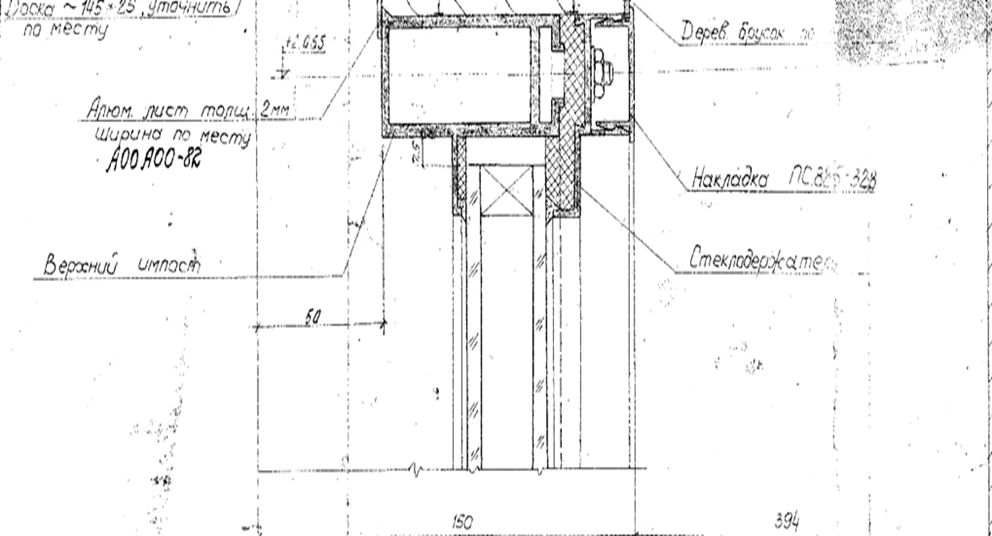 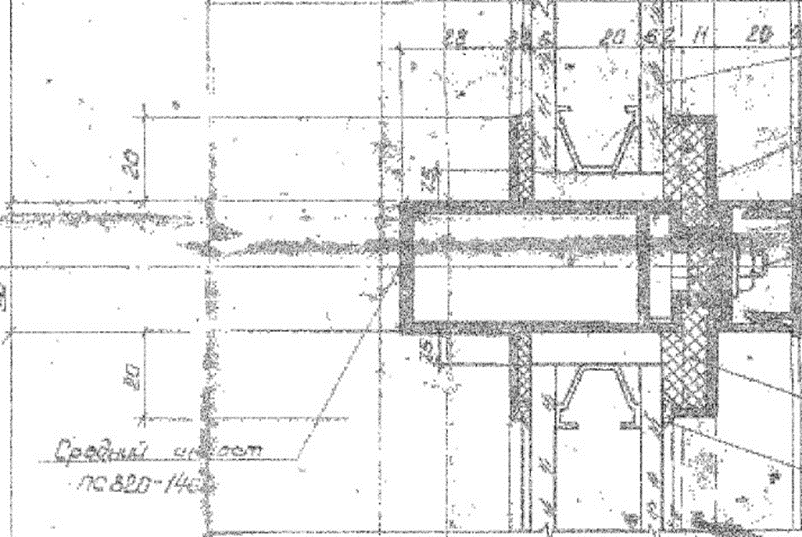 м.п.						        м.п.Приложение № 2к Техническому заданиюЛокальный сметный расчетна выполнение работ по замене стеклопакетов в корпусе общего назначения ИПУ РАН(приложена в виде отдельного файла)Приложение № 2к Контракту № __________ (ИПУ2021/ЭА-19) от «____» ________ 2021 г.ФОРМА АКТААКТ №____сдачи-приемки выполненных работФедеральное государственное бюджетное учреждение науки Институт проблем управления им. В.А. Трапезникова Российской академии наук (ИПУ РАН), именуемое 
в дальнейшем «Заказчик», в лице ____________________________, действующего 
на основании ____________, с одной стороны, и ______________________, именуемое 
в дальнейшем «Подрядчик», в лице ___________________, действующего на основании  _____________, с другой стороны, именуемые в дальнейшем «Стороны», составили настоящий Акт сдачи-приемки выполненных работ (далее по тексту – Акт) по Контракту 
на выполнение работ по замене стеклопакетов в корпусе общего назначения ИПУ РАН от «___» ______ 20__ г. № _______ о нижеследующем:1. В соответствии с условиями Контракта от «___» _____20__ г. № ______ (далее – Контракт) Подрядчик выполнил работы по замене стеклопакетов в корпусе общего назначения ИПУ РАН.2. Контрактом предусмотрено выполнение следующих видов работ: __(расшифровка)_____3. Работы выполнены в полном/не полном объеме.Качество работ соответствует /не соответствуют условиям Контракта.4. Недостатки работ: _______________4. Срок выполнения работ по Контракту –  до «___»__________ 20__.Фактически работы, принимаемые по настоящему акту, выполнены -  «___»_______ 20__.6. Стоимость выполненных по Контракту работ составляет: _______(____) руб. ____ коп., 
в т.н. НДС 20% / НДС не облагается. 7. Настоящий Акт составлен в 2 (двух) экземплярах, по одному для Подрядчика и Заказчика.ФОРМА АКТА СОГЛАСОВАНА:м.п.							           м.п.г. Москва«__» _____________ 2021 г.Заказчик:Федеральное государственное бюджетное учреждение науки Институт проблем управления им. В.А. Трапезникова Российской академии наук (ИПУ РАН)Подрядчик:Юридический адрес: 117997, г. Москва,          ул. Профсоюзная, д. 65Почтовый адрес: 117997, ГСП-7, г. Москва, ул. Профсоюзная, д. 65ИНН 7728013512 / КПП 772801001ОГРН 1037739269590Банковские реквизиты счета, открытого органу Федерального казначейства:БИК ТОФК 004525988 ГУ Банка России по ЦФО, УФК по г.Москве Единый казначейский счет 40102810545370000003Казначейский счет03214643000000017300л/с 20736Ц83220,ОКПО 00229530, ОКАТО 45293566000, ОКТМО 45902000000, ОКОПФ 75103, ОКВЭД 2 72.19Телефон: 8 (495) 334-85-80Адрес эл. почты: dan@ipu.ru____________________________________/__________________/_____________________________________/______________/Характеристика стеклопакета Тип 1: ОднокамерныйГабаритные размеры, мм:Длина2180Ширина1950Характеристики стекла:Марка (тип) стеклаТриплекс Толщина, мм6Толщина газозаполнения, мм20Общая толщина стеклопакета, мм32Характеристика стеклопакета Тип 2: ОднокамерныйГабаритные размеры, мм:Длина1435Ширина1900Характеристики стекла:Марка (тип) стеклаТриплекс   Толщина, мм6Толщина газозаполнения, мм20Общая толщина стеклопакета, мм32Характеристика стеклопакета Тип 3: ОднокамерныйГабаритные размеры, мм:Длина335Ширина1410Характеристики стекла:Марка (тип) стеклаТриплекс Толщина, мм6Толщина газозаполнения, мм20Общая толщина стеклопакета, мм32Заказчик:Федеральное государственное бюджетное учреждение науки Институт проблем управления им. В.А. Трапезникова Российской академии наук (ИПУ РАН) Подрядчик:________________________________________________/________________/____________________________________________________/____________/Заказчик:Федеральное государственное бюджетное учреждение науки Институт проблем управления им. В.А. Трапезникова Российской академии наук (ИПУ РАН) Подрядчик:______________________________________________________/________________/____________________________________________________/____________/Заказчик:Федеральное государственное бюджетное учреждение науки Институт проблем управления им. В.А. Трапезникова Российской академии наук (ИПУ РАН) Заказчик:Федеральное государственное бюджетное учреждение науки Институт проблем управления им. В.А. Трапезникова Российской академии наук (ИПУ РАН) Подрядчик:Подрядчик:__________________________________________________________________________________/                             //                        /Заказчик:Федеральное государственное бюджетное учреждение науки Институт проблем управления им. В.А. Трапезникова Российской академии наук (ИПУ РАН)Подрядчик:__________________________________ /___________/______________________________ /_____________/